Р Е Ш Е Н И ЕСобрания депутатов Зеленогорского сельского поселения Моркинского муниципального района Республики Марий ЭлО внесении изменений в Положение об оплате труда лиц, замещающих должности муниципальной службы в Зеленогорском сельском поселении Моркинского муниципального района Республики Марий Эл В соответствии с Законом Республики Марий Эл от 31 мая 2007 года   N 25-З «О реализации полномочий Республики Марий Эл в области муниципальной службы»  Собрание депутатов Зеленогорского сельского поселения Моркинского муниципального района Республики Марий Эл РЕШИЛО:1. Внести в Положение об оплате труда лиц, замещающих должности муниципальной службы в Зеленогорском сельском поселении Моркинского муниципального района Республики Марий Эл, утвержденное решением Собрания депутатов Зеленогорского сельского поселения Моркинского муниципального района Республики Марий Эл от 14.12.2009г. N 24 следующие изменения:1.1. Приложение № 1 изложить в новой редакции (прилагается);1.2. Приложение № 3 изложить в новой редакции (прилагается).2. Обнародовать настоящее решение и разместить на официальном интернет - портале Республики Марий Эл.3. Настоящее решение вступает в силу со дня его официального опубликования и распространяется на правоотношения, возникшие                      с 1 октября 2021 года.Глава Зеленогорского сельского поселения				      Н.В.Гранатова«ПРИЛОЖЕНИЕ № 1к  Положению об оплате труда лиц, замещающих должности муниципальной службы в Зеленогорском сельском поселении Моркинского муниципального района Республики Марий Эл(в редакции от 16 ноября 2021г. № 117)Должностные оклады лиц, замещающих должности муниципальной службы в Зеленогорском сельском поселении Моркинского муниципального района Республики Марий Эл (рублей)__________________ «ПРИЛОЖЕНИЕ № 3к  Положению об оплате труда лиц, замещающих должности муниципальной службы в Зеленогорском сельском поселении Моркинского муниципального района Республики Марий Эл(в редакции от 16 ноября 2021г. №117)РАЗМЕРЫокладов за классный чин муниципальных служащихЗеленогорского сельского поселения Моркинского муниципального района Республики Марий Эл                                                                                                            (рублей)______________Ял шотан Зеленогорск илемындепутат–влакын Погынжо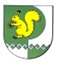 Собрание депутатов    Зеленогорского сельского поселения № 117              16 ноября  2021г.Наименования должностейДолжностной оклад12Высшие должности муниципальной службыВысшие должности муниципальной службыГлава администрации5006Старшие должности муниципальной службыСтаршие должности муниципальной службыГлавный специалист4475Ведущий специалист4085Младшие должности муниципальной службыМладшие должности муниципальной службыСпециалист I категории4069Специалист II категории4038Специалист  3590»Наименование классного чинаОклад за классный чин (в месяц)Действительный муниципальный советник 1 класса           3754Действительный муниципальный советник 2 класса           3553Действительный муниципальный советник 3 класса           3349Муниципальный  советник 1 класса                      2809Муниципальный  советник 2 класса                      2622Муниципальный  советник  3 класса                      2434Советник  муниципальной службы 1 класса    2156Советник  муниципальной службы 2 класса    1970Советник  муниципальной службы 3 класса    1781Референт  муниципальной службы 1 класса    1688Референт  муниципальной службы 2 класса    1406Референт  муниципальной службы 3 класса    1314Секретарь  муниципальной службы 1 класса    1127Секретарь  муниципальной службы 2 класса    1034Секретарь  муниципальной службы 3 класса       846»